Publiczne Przedszkole nr 3 w Świebodzinie Grupa: VII KotkiOpracowała: Dominika KoszuckaDzień tygodnia (data)Czwartek (01.04.2021 r.)Temat dniaKartki świąteczneWskazówki dla rodziców- Aby otworzyć plik z ćwiczeniami proszę kliknąć dwa razy w ikonkę poniżej.- Do wykonania kartek świątecznych potrzebne będą: kolorowe kartki z brystolu, kolorowy papier, różnorodny materiał przyrodniczy np. bazie, nożyczki, klej.Przesłanki dla dziecka(motywacja)Wykażcie się pomysłami, a na pewno wyjdą prześliczne kartki świąteczne!  Liczę na Waszą pomysłowość!Propozycje i opis zajęć /działań dziecka :ruchowa           (gimnastyka)plastycznaz czytaniem                     i mówieniem(opowiadania)kodowanie konstruowanie            itp.Ćwiczenia lateralizacji. Rodzic daje dziecku kartkę formatu A4 i kredki, włącza muzykę, równocześnie dziecko prawą i lewą ręką rysują na kartce kreski. Podczas pauzy odpoczywa.Skoki „Pajacyk”. Dziecko skacze lekko naśladując ruchy pajacyka. Wykonywanie ćwiczeń s. 54 – Kolorowanie pisanek, przeliczanie, ilu kolorów użyto do pokolorowania pisanek, kolorowanie kółek w takich kolorach jak pisanki.Zapoznanie dziecka z tradycją wysyłania świątecznych życzeń.Oglądanie świątecznych pocztówek.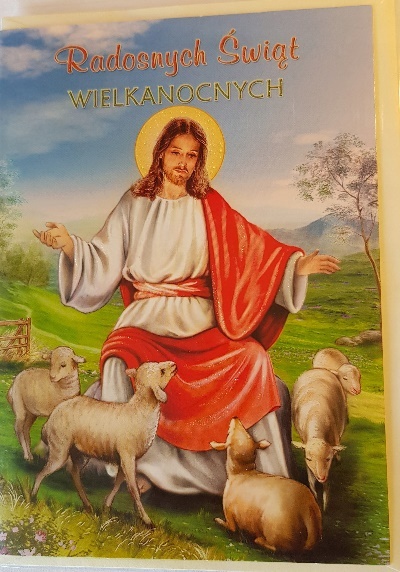 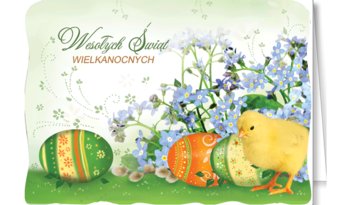 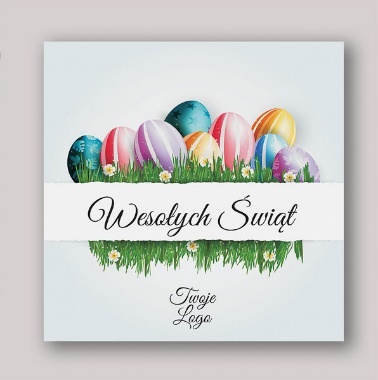 Wykonanie kartki świątecznej według własnego pomysłu. Zachęcanie dziecka do wykorzystania w pracy materiału przyrodniczego.Wykonywanie ćwiczeń s. 55 – liczenie jajek w koszykach, napisanie pod koszykami cyfr – ćwiczenia w przeliczaniu, utrwalanie znajomości cyfr, kolorowanie jajek zgodnie ze wzorem – ćwiczenia grafomotoryczne, ćwiczenie spostrzegawczości.Link do materiałów ,karty pracy itp.Zrealizowane założenia podstawy programowej (obszar, podstawowe cele)Dziecko:- rozwija koordynację wzrokowo-ruchową (I 9)- rozróżnia prawą i lewą stronę (IV 4)- rozpoznaje cyfry (IV 15)- wyraża swoje rozumienie świata za pomocą impresji plastycznych (IV 1, 8)- bezpiecznie posługuje się nożyczkami (III 5)